2022 Silent Auction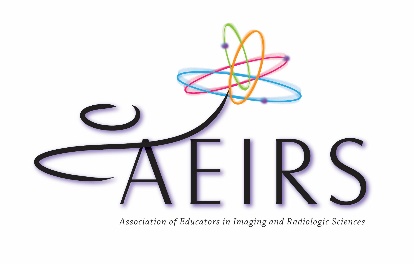 Donate an item to the AEIRS silent auction. All monies raised through the Silent Auction will go towards grant, scholarship, sponsorship opportunities or general operating funds.  Complete all information on this donation form. Bring your silent auction donation to the Annual Meeting registration desk along with this completed form. You will receive a tax receipt after the Annual Meeting. Item:   Description:	Donated by:	  Estimated Value:	                                                                                       Minimum Bid:	 Name									                    Bid (in dollar increments) 			__________________________________________________________  $______________________________________________________________________________  $______________________________________________________________________________  $______________________________________________________________________________  $______________________________________________________________________________  $______________________________________________________________________________  $______________________________________________________________________________  $______________________________________________________________________________  $______________________________________________________________________________  $______________________________________________________________________________  $______________________________________________________________________________  $______________________________________________________________________________  $______________________________________________________________________________  $______________________________________________________________________________  $______________________________________________________________________________  $______________________________________________________________________________  $______________________________________________________________________________  $______________________________________________________________________________  $______________________________________________________________________________  $______________________________________________________________________________  $______________________________________________________________________________  $______________________________________________________________________________  $____________________**Note: The highest bidders must pick up their item(s) and settle payment by 5:30 p.m. on  Friday, July 8th. 